ОБЩАЯ ИНФОРМАЦИЯРабочие языки: русский, английский.По итогам конференции в течение 3 дней будет издан сборник статей конференции, который размещается на сайте sciencen.org в разделе Архив конференций и регистрируется в Научной электронной библиотеке eLIBRARY (Договор №467-03/2018K). Сборнику присваиваются УДК, ББK, ISBN, а также по Вашему запросу DOI (международный цифровой идентификатор научной публикации). В eLIBRARY статьи размещаются в открытом доступе.К участию в конференции приглашаются доктора и кандидаты наук, научные работники, специалисты различных профилей и направлений, соискатели ученых степеней, преподаватели, аспиранты, магистранты, бакалавры, студенты.СЕКЦИИ КОНФЕРЕНЦИИСекция 1. Технические наукиСекция 2. Геолого-минералогические наукиСекция 3. Биологические наукиСекция 4. Химические наукиСекция 5. Физико-математические наукиСекция 6. Сельскохозяйственные наукиСекция 7. Исторические наукиСекция 8. Экономические наукиСекция 9. Философские наукиСекция 10. Филологические наукиСекция 11. Юридические наукиСекция 12. Педагогические наукиСекция 13. Медицинские наукиСекция 14. Фармацевтические наукиСекция 15. Ветеринарные наукиСекция 16. ИскусствоведениеСекция 17. Науки о землеСекция 18. КультурологияСекция 19. Социологические наукиСекция 20. Политические наукиСекция 21. Психологические наукиСекция 22. АрхитектураТРЕБОВАНИЯ К МАТЕРИАЛАМФормат текста: Microsoft Word (*.doc, *.docx)Ориентация: книжная (альбомная ориентация запрещена);Поля (верхнее, нижнее, левое, правое): 2 см;Шрифт: Times New Roman, размер (кегль) – 14,Межстрочный интервал: полуторный; Объём работы: от 5 страницОригинальность текста: не менее 55%ОФОРМЛЕНИЕ ПУБЛИКАЦИИРасположение и структура текста внутри статьииндекс УДК (кегль  14, выравнивание по левому краю) можно найти на сайте: http://teacode.com/online/udc;название статьи на русском языке (прописные буквы, шрифт – жирный, выравнивание по центру);ФИО автора(-ов) полностью на русском языке (строчные буквы, шрифт – жирный, выравнивание по правому краю);учёная степень, учёное звание, должность (выравнивание по правому краю);место работы (учёбы) в именительном падеже (выравнивание по правому краю);ВНИМАНИЕ! Если авторы имеют одинаковый статус, общее место работы (учёбы), то оформление проводится в соответствии с Образцом оформления статьи (см. далее).аннотация на русском языке (кегль  14, не менее 30 слов, выравнивание по ширине);ключевые слова на русском языке  (кегль  14, не менее 5 слов, выравнивание по ширине);название статьи, ФИО автора(-ов), аннотация, ключевые слова на английском языке (оформление то же). Должность и место работы переводить не нужно. Для перевода можно воспользоваться переводчиком: https://translate.yandex.ru/ через строку – основной текст статьи (кегль  14, межстрочный интервал – 1,5, абзацный отступ – 1 см, выравнивание по ширине);список литературы: оформляется в конце статьи в порядке использования источника в тексте под названием «Список литературы». В тексте ссылки на литературу обозначаются квадратными скобками с указанием номера источника и через запятую – номера страницы: [6, с. 114]. Постраничные и концевые сноски запрещены. Рисунки: Любые графические материалы (чертеж, схема, диаграмма, рисунок) обозначаются словом «Рис.» и нумеруются арабскими цифрами. Название рисунка располагается под рисунком на следующей строке по центру и выделяется жирным шрифтом.Пример: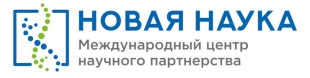 Рис. 1. Название рисункаОт текста рисунок отделяется сверху и снизу пустой строкой. На все рисунки в тексте должны быть ссылки (рис. 1).Таблицы: обозначаются словом «Таблица» и нумеруются арабскими цифрами. Обозначение и порядковый номер таблицы (без точки) выравниваются по правому краю, название таблицы – на следующей строке, по центру. Выделяются жирным шрифтом.  Пример: Таблица 1Название таблицыШрифт в таблицах и рисунках – не менее 10 пт. От текста таблица отделяется сверху и снизу пустой строкой. На все таблицы в тексте должны быть ссылки (табл. 1).Образец оформления статьиНаучного руководителя можно указывать в статье. По итогам мероприятия научный руководитель также указывается в Дипломе участника и индексируется в eLIBRARY как научный руководитель. Кроме того, при регистрации на мероприятие можно заказать оформление Благодарности для научного руководителя.КАК СТАТЬ УЧАСТНИКОМ КОНФЕРЕНЦИИ?До 28 октября 2021 (включительно) необходимо:Шаг 1:    Пройти онлайн регистрацию на конференцию на   нашем сайте www.sciencen.org в разделе Конференции      Онлайн регистрация на конференциюПри наличии нескольких авторов работы регистрацию на мероприятие проходит один из них, указывая при этом всех соавторов.Шаг 2:    Выслать на адрес Оргкомитета new@sciencen.org отдельными файлами следующие материалы:статью, оформленную в соответствии с    требованиями и образцом;копию квитанции/чека/уведомления об оплате      (фото, скриншот).Пример заголовков высылаемых файлов:Код конференции, Фамилия автора, Название файлаКОФ-378, Петров, Квитанция\ЧекКОФ-378, Петров, СтатьяВНИМАНИЕ! 
В теме письма обязательно укажите: КОФ-378В течение 1-го рабочего дня Оргкомитет направляет автору уведомление о принятии статьи к публикации.Авторов, не получивших подтверждения, просим направить материалы повторно или связаться с Оргкомитетом. Обязательно присылайте копию документа, подтверждающего оплату!ФИНАНСОВЫЕ УСЛОВИЯСертификат подтверждает участие в конференции.  Диплом выдаётся I, II или III степени по решению редколлегии в течение 3 дней по окончании мероприятия. В Дипломе, Сертификате указываются ФИО автора, учёная степень, учёное звание, должность, место работы (учёбы), название исследовательской работы. Печатные экземпляры направляются в течение 15-30 дней (рабочих) после размещения сборника на нашем сайте. Услуги по доставке печатных материалов оказываются Почтой России.Справка о принятии статьи к участию в конференции может быть предоставлена по просьбе автора.При оплате оргвзноса Вашей организацией мы направим Вам все необходимые бухгалтерские документы в электронном и печатном виде.    РЕКВИЗИТЫ ДЛЯ ОПЛАТЫБез комиссии картами любых банков!Быстрая, безопасная и выгодная оплата
на нашем сайте в разделе «Оплата»  https://sciencen.org/oplata/Реквизиты для оплаты через банкИНН: 100120195957ОГРНИП: 320100100005530БИК банка получателя: 048602673Банк получателя: Отделение №8628 ПАО СБЕРБАНК
г. ПетрозаводскСчет № банка получателя: 30101810600000000673Счет № получателя: 40802810025000007182Получатель: ИП Ивановский Сергей Викторович Назначение платежа. «За размещение исследовательской работы (ФИО автора) в (код конференции). Без НДС».Заполненную квитанцию Вы также можете скачать на  нашем сайте в разделе «Оплата»  Статьи проходят проверку на плагиат (наличие неоформленных должным образом заимствований) в системе www.antiplagiat.ru. В статье должно быть не менее 55% оригинального текста. Увеличение оригинальности текста с помощью технических и иных недобросовестных способов недопустимо и влечет к исключению публикации.     Все статьи проходят рецензирование (экспертную оценку).  За всю информацию, указанную в публикации, юридическую и иную ответственность несет(ут) автор(ы) этой публикации. Работа публикуется в авторском наборе, поэтому она должна быть основательно подготовлена, вычитана и не должна содержать орфографических и пунктуационных ошибок!   ОРГКОМИТЕТМеждународного центра научного партнерства «НОВАЯ НАУКА»+7 911 41 07 747new@sciencen.org         УВАЖАЕМЫЕ КОЛЛЕГИ!С информацией о других конференциях, конкурсах и монографиях можно ознакомиться на нашем сайте www.sciencen.org Оргкомитет будет благодарен Вам за распространение данной информации среди коллег, заинтересованных в публикации своих работ.     БЛАГОДАРИМ ВАС ЗА УЧАСТИЕ!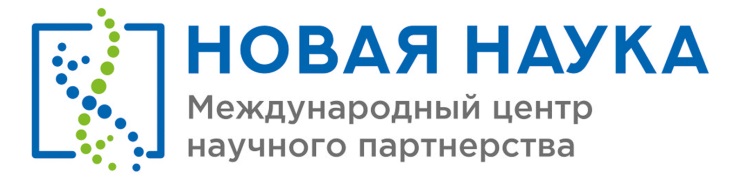 МЦНП «НОВАЯ НАУКА» 
является членом Международной ассоциации издателей научной литературы «Publishers International Linking Association»VI Международная научно-практическая конференцияКОНСОЛИДАЦИЯ ИНТЕЛЛЕКТУАЛЬНЫХ РЕСУРСОВ КАК ФУНДАМЕНТ РАЗВИТИЯ СОВРЕМЕННОЙ НАУКИ
Код конференции: КОФ-37828 октября 2021Договор с Научной электронной библиотекойElibrary №467-03/2018K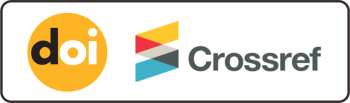 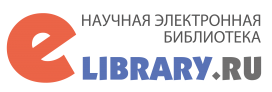 г. Петрозаводск РоссияУДК 330НАЗВАНИЕ СТАТЬИКононов Андрей ПетровичПетров Павел АлександровичСтуденты
Научный руководитель: Воронцов Андрей Вадимовичк.п.н., доцентФГБОУ ВО «Омский государственный университет»Аннотация: текст, текст, текст, текст, текст.Ключевые слова: текст, текст, текст, текст, текстTITLE OF THE ARTICLEKononov Andrey PetrovichПетров Pavel AleksadrovichScientific adviser: Voronzov Andrey Vadimovich Abstract: text, text, text, text, text.Key words: text, text, text, text, textТекст. Текст. Текст. Текст [1, с. 125]. Текст. Текст. Текст. Текст. Текст. Текст. Текст. Текст. Текст. Текст. Текст. Текст. Текст. Текст. Текст [2, с. 132].Список литературы1. Костин Б. Н. Нейтрализация фонемных оппозиций в славянских языках // Вопросы языкознания. – 2020. – № 5. – С. 113-158.2. Пряхин Г. А. Общее в фонетике восточноевропейских языков. – СПб.: Издательство политехнического университета, – 2020. – 203 с.© А.П. Кононов, П.А. Петров, 2021УслугаСтоимостьПубликация 1 страницы (не менее 5 страниц)89 руб.Электронный сборник БесплатноРазмещение статьи в eLIBRARYБесплатноУчастие авторов до 4-х чел.БесплатноДополнительные услугиДополнительные услугиСертификат (электронный)89 руб.Сертификат (печатный)189 руб.Диплом (электронный)289 руб.Диплом (печатный)389 руб.Благодарность научн. руковод. (электронная)89 руб.Благодарность научн. руковод. (печатная)189 руб.Справка (электронная)100 руб.1 экз. печатного сборника550 руб.Доставка оплаченных печатных экземпляров
по России БесплатноДоставка оплаченных печатных экземпляров
за пределы России950 руб.Присвоение DOI Вашей публикации950 руб.